		Соглашение		О принятии единообразных технических предписаний для колесных транспортных средств, предметов оборудования и частей, которые могут быть установлены и/или использованы на колесных транспортных средствах, и об условиях взаимного признания официальных утверждений, выдаваемых на основе этих предписаний* (Пересмотр 2, включающий поправки, вступившие в силу 16 октября 1995 года)		Добавление 12: Правила № 13		Пересмотр 8 – Поправка 4Дополнение 14 к поправкам серии 11 – Дата вступления в силу: 9 февраля 2017 года 		Единообразные предписания, касающиеся официального утверждения транспортных средств категорий М, N и О в отношении торможенияНастоящий документ опубликован исключительно в информационных целях. Аутентичным и юридически обязательным текстом является документ ECE/TRANS/
WP.29/2016/49.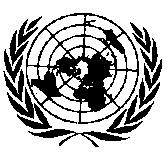 ОРГАНИЗАЦИЯ ОБЪЕДИНЕННЫХ НАЦИЙПриложение 12Пункт 2.2.18 изменить следующим образом: «2.2.18	s':	полезный ход устройства управления, выраженный в миллиметрах и определенный в соответствии с предписаниями пункта 10.4 настоящего приложения».Пункт 10.4.2.3 изменить следующим образом:«10.4.2.3	В случае гидравлической системы торможения: s' = s – s'';».Добавление 4Пункт 5.8.3 изменить следующим образом:«5.8.3	(не должно быть меньше: ih/FHZ)	(не должно превышать ход главного цилиндра, как указано в пункте 8.2 добавления 2 к настоящему приложению)».Пункт 5.7.6 изменить следующим образом:«5.7.6	Тормозной момент при движении прицепа назад, включая сопротивление качению 	n • Mr = 		Нм	(не должно превышать: 0,08•g•GA•R)».Пункт 5.8.6 изменить следующим образом:«5.8.6	Тормозной момент при движении прицепа назад, включая сопротивление качению	n • Mr =		Нм	(не должно превышать: 0,08•g•GA•R)».E/ECE/324/Rev.1/Add.12/Rev.8/Amend.4−E/ECE/TRANS/505/Rev.1/Add.12/Rev.8/Amend.4E/ECE/324/Rev.1/Add.12/Rev.8/Amend.4−E/ECE/TRANS/505/Rev.1/Add.12/Rev.8/Amend.4E/ECE/324/Rev.1/Add.12/Rev.8/Amend.4−E/ECE/TRANS/505/Rev.1/Add.12/Rev.8/Amend.422 February 2017